Liebe Schülerinnen und Schüler!Dies ist das Hilfeheft zur Station . Ihr könnt es nutzen, wenn ihr bei einer Aufgabe Schwierigkeiten habt.Falls es mehrere Hinweise zu einer Aufgabe gibt, dann könnt ihr dies am Pfeil  erkennen. Benutzt bitte immer nur so viele Hilfestellungen, wie ihr benötigt, um selbst weiterzukommen.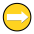 Viel Erfolg!Das Mathematik-Labor-TeamInhaltsverzeichnisHilfe zu 	SeiteAufgabenteil 3.5	1Aufgabenteil 3.6	3Aufgabenteil 3.7	7Aufgabenteil 3.9a	11Aufgabenteil 3.9b	13Aufgabenteil 3.10a	17Aufgabenteil 3.10c	19Aufgabe 3.10a (Seite 7)Aufgabe 3.10c (Seite 7)Äquivalente Terme sind gleiche Terme.Mathematik-Labor „Mathe ist mehr“
RPTU Kaiserslautern-LandauInstitut für MathematikDidaktik der Mathematik (Sekundarstufen)Fortstraße 776829 Landau
https://mathe-labor.deZusammengestellt von: Betreut von:Variante Erstellt am:Station„“Teil 3Hilfeheft